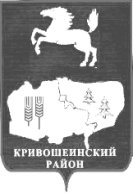 АДМИНИСТРАЦИЯ КРИВОШЕИНСКОГО РАЙОНАПОСТАНОВЛЕНИЕ01.11.2017                                                                                                                                509с. Кривошеино Томской областиО внесении изменения в постановление Администрации 
Кривошеинского района от 09.11.2016 № 350 «Об осуществлении закупок 
товаров, работ, услуг для муниципальных нужд»В соответствии с Федеральным законом от 05.04.2013 N 44-ФЗ "О контрактной системе в сфере закупок товаров, работ, услуг для обеспечения государственных и муниципальных нужд", в связи с кадровыми изменениями в Администрации Кривошеинского района,Постановляю: 1.Внести в постановление Администрации 
Кривошеинского района от 09.11.2016 № 350 «Об осуществлении закупок товаров, работ, услуг для муниципальных нужд» следующие изменения:1.1.Пункт 2 приложения 5 постановления Администрации 
Кривошеинского района от 09.11.2016 № 350 «Об осуществлении закупок товаров, работ, услуг для муниципальных нужд» изложить в следующий редакции:«2. СОСТАВ ЕДИНОЙ КОМИССИИ2.Настоящее постановление вступает в силу с даты его подписания.         3.Настоящее постановление подлежит размещению на официальном сайте муниципального образования  Кривошеинский район в сети «Интернет» и в Сборнике нормативных актов Администрации Кривошеинского района.	5. Контроль за исполнением настоящего постановления возложить на Первого заместителя Главы Кривошеинского района.Глава Кривошеинского района	(Глава Администрации)			       	                                  С.А. ТайлашевПрокуратура, Сибиряков Д.В., Деева К.А., Шабарова Е.В., Сибиряков Дмитрий ВикторовичПервый заместитель Главы Кривошеинского района – председатель комиссииКондратьев Дмитрий Владимирович– Заместитель Главы  Кривошеинского района по вопросам ЖКХ, строительства, транспорта, связи, ГО и ГС, -  заместитель председателя комиссии,Горбиков Александр Петрович - главный специалист по делам строительства и архитектурыКолуганов Вячеслав Иванович–заведующего хозяйственной частью Деева Кристина Александровна– руководитель отдела бухгалтерского учета – Главный бухгалтерШабарова Елена Васильевна– главный специалист по закупкам, секретарь комиссии.»Е.В. Шабарова8(38251)21763